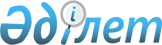 О бюджете сельского округа Сакен Сейфуллин на 2020-2022 годы
					
			С истёкшим сроком
			
			
		
					Решение Сырдарьинского районного маслихата Кызылординской области от 27 декабря 2019 года № 374. Зарегистрировано Департаментом юстиции Кызылординской области 30 декабря 2019 года № 7078. Прекращено действие в связи с истечением срока
      В соответствии с пунктом 2 статьи 75 Кодекса Республики Казахстан от 4 декабря 2008 года "Бюджетный кодекс Республики Казахстан", пунктом 2-7 статьи 6 Закона Республики Казахстан от 23 января 2001 года "О местном государственном управлении и самоуправлении в Республике Казахстан" Сырдарьинский районный маслихат РЕШИЛ:
      1. Утвердить бюджет сельского округа Сакен Сейфуллина на 2020-2022 годы согласно приложениям 1, 2, 3 соответственно, в том числе на 2020 год в следующих объемах: 
      1) доходы – 114008,2 тысяч тенге, в том числе: 
      налоговые поступления – 2103 тысяч теңге;
      неналоговые поступления – 40 тысяч тенге;
      поступления трансфертов – 111865,2 тысяч тенге;
      2) затраты – 114008,2 тысяч тенге;
      3) чистое бюджетное кредитование – 0;
      бюджетные кредиты – 0;
      погашение бюджетных кредитов – 0;
      4) сальдо по операциям с финансовыми активами – 0;
      приобретение финансовых активов – 0;
      поступления от продажи финансовых активов государства – 0;
      5) дефицит (профицит) бюджета) – 0;
      6) финансирование дефицита (использование профицита) бюджета – 0.
      Сноска. Пункт 1 - в редакции решения Сырдарьинского районного маслихата Кызылординской области от 17.11.2020 № 449 (вводится в действие с 01.01.2020).


      2. Настоящее решение вводится в действие с 1 января 2020 года и подлежит официальному опубликованию.  Бюджет сельского округа Сакен Сейфуллина на 2020 год
      Сноска. Приложение 1 - в редакции решения Сырдарьинского районного маслихата Кызылординской области от 17.11.2020 № 449 (вводится в действие с 01.01.2020). Бюджет сельского округа Сакен Сейфуллин на 2021 год Бюджет сельского округа Сакен Сейфуллин на 2022 год
					© 2012. РГП на ПХВ «Институт законодательства и правовой информации Республики Казахстан» Министерства юстиции Республики Казахстан
				
      Председатель сессии Сырдарьинскогорайонного маслихата

З. Жаманкулов

      Секретарь Сырдарьинскогорайонного маслихата

Е. Әжікенов
Приложение 1 к решению
Сырдарьинского районного маслихата
от 27 декабря 2019 года № 374
Категория
Категория
Категория
Категория
Сумма, тысяч тенге
Класс 
Класс 
Класс 
Сумма, тысяч тенге
Подкласс
Подкласс
Сумма, тысяч тенге
Наименование
Сумма, тысяч тенге
1. ДОХОДЫ
114008,2
1
Налоговые поступления
2103
01
Подоходный налог
678
2
Индивидуальный подоходный налог
678
04
Hалоги на собственность
1425
1
Hалоги на имущество
21
3
Земельный налог
75
4
Hалог на транспортные средства
1329
2
Неналоговое поступления
40
01
Доходы от государственной собственности
40
5
Доходы от аренды имущества, находящегося в государственной собственности
40
4
Поступления трансфертов 
111865,2
02
Трансферты из вышестоящих органов государственного управления
111865,2
3
Трансферты из районного (города областного значения) бюджета
111865,2
Функциональная группа 
Функциональная группа 
Функциональная группа 
Функциональная группа 
Администратор бюджетных программ
Администратор бюджетных программ
Администратор бюджетных программ
Программа
Программа
Наименование
2. ЗАТРАТЫ
114008,2
01
Государственные услуги общего характера
26258,2
124
Аппарат акима города районного значения, села, поселка, сельского округа
26258,2
001
Услуги по обеспечению деятельности акима района в городе, города районного значения, поселка, села, сельского округа
25247
032
Капитальные расходы подведомственных государственных учреждений и организаций
1011,2
04
Образование
55179,2
124
Аппарат акима города районного значения, села, поселка, сельского округа
57445,2
004
Дошкольное воспитание и обучение и организация медицинского обслуживания в организациях дошкольного воспитания и обучения
43059,2
041
Реализация государственного образовательного заказа в дошкольных организациях образования
14386
06
Социальная помощь и социальное обеспечение
3650
124
Аппарат акима города районного значения, села, поселка, сельского округа
3650
003
Оказание социальной помощи нуждающимся гражданам на дому
3650
07
Жилищно-коммунальное хозяйство
6294,6
124
Аппарат акима города районного значения, села, поселка, сельского округа
6294,6
008
Освещение улиц населенных пунктов
2467
009
Обеспечение санитарии населенных пунктов
990
011
Благоустройство и озеленение населенных пунктов
2837,6
08
Культура, спорт, туризм и информационное пространство
19130,2
124
Аппарат акима города районного значения, села, поселка, сельского округа
19130,2
006
Поддержка культурно-досуговой работы на местном уровне
19130,2
15
Трансферты
1230
124
Аппарат акима города районного значения, села, поселка, сельского округа
1230
051
Целевые текущие\ трпансферты из нижестоящего бюджета на компенсацию потерь выщестоящего бюджета в связи с изменением законодательства
1230
3. Чистое бюджетное кредитование
0
Бюджетные кредиты
0
Погашение бюджетных кредитов
0
4. Сальдо по операциям с финансовыми активами
0
Приобретение финансовых активов
0
Поступления от продажи финансовых активов государства
0
5. Дефицит бюджета (профицит)
0
6. Финансирование дефицита бюджета (использование профицита)
0Приложение 2 к решению
Сырдарьинского районного маслихата
от 27 декабря 2019 года № 374
Категория
Категория
Категория
Категория
Сумма, тысяч тенге
Класс 
Класс 
Класс 
Сумма, тысяч тенге
Подкласс
Подкласс
Сумма, тысяч тенге
Наименование
Сумма, тысяч тенге
1. ДОХОДЫ
111567
1
Налоговые поступления
1493
04
Hалоги на собственность
1493
1
Hалоги на имущество
21
3
Земельный налог
76
4
Hалог на транспортные средства
1396
4
Поступления трансфертов 
110074
02
Трансферты из вышестоящих органов государственного управления
110074
3
Трансферты из районного (города областного значения) бюджета
110074
Функциональная группа 
Функциональная группа 
Функциональная группа 
Функциональная группа 
Администратор бюджетных программ
Администратор бюджетных программ
Администратор бюджетных программ
Программа
Программа
Наименование
2. ЗАТРАТЫ
111567
01
Государственные услуги общего характера
26347
124
Аппарат акима города районного значения, села, поселка, сельского округа
26347
001
Услуги по обеспечению деятельности акима города районного значения, села, поселка, сельского округа
25272
032
Капитальные расходы подведомственных государственных учреждений и организаций
1075
04
Образование
57235
124
Аппарат акима города районного значения, села, поселка, сельского округа
57235
004
Дошкольное воспитание и обучение и организация медицинского обслуживания в организациях дошкольного воспитания и обучения
44631
041
Реализация государственного образовательного заказа в дошкольных организациях образования
12604
06
Социальная помощь и социальное обеспечение
3796
124
Аппарат акима города районного значения, села, поселка, сельского округа
3796
003
Оказание социальной помощи нуждающимся гражданам на дому
3796
07
Жилищно-коммунальное хозяйство
3666
124
Аппарат акима города районного значения, села, поселка, сельского округа
3666
008
Освещение улиц в населенных пунктах
1666
009
Обеспечение санитарии населенных пунктов
1000
011
Благоустройство и озеленение населенных пунктов
1000
08
Культура, спорт, туризм и информационное пространство
20523
124
Аппарат акима города районного значения, села, поселка, сельского округа
20523
006
Поддержка культурно-досуговой работы на местном уровне
20423
028
Проведение физкультурно-оздоровительных и спортивных мероприятий на местном уровне
100
3. Чистое бюджетное кредитование
0
Бюджетные кредиты
0
Погашение бюджетных кредитов
0
4. Сальдо по операциям с финансовыми активами
0
Приобретение финансовых активов
0
Поступления от продажи финансовых активов государства
0
5. Дефицит бюджета (профицит)
0
6. Финансирование дефицита бюджета (использование профицита)
0Приложение 3 к решению
Сырдарьинского районного маслихата
от 27 декабря 2019 года № 374
Категория
Категория
Категория
Категория
Сумма, тысяч тенге
Класс 
Класс 
Класс 
Сумма, тысяч тенге
Подкласс
Подкласс
Сумма, тысяч тенге
Наименование
Сумма, тысяч тенге
1. ДОХОДЫ
115340
1
Налоговые поступления
1440
04
Hалоги на собственность
1440
1
Hалоги на имущество
23
3
Земельный налог
78
4
Hалог на транспортные средства
1339
4
Поступления трансфертов 
113900
02
Трансферты из вышестоящих органов государственного управления
113900
3
Трансферты из районного (города областного значения) бюджета
113900
Функциональная группа 
Функциональная группа 
Функциональная группа 
Функциональная группа 
Администратор бюджетных программ
Администратор бюджетных программ
Администратор бюджетных программ
Программа
Программа
Наименование
2. ЗАТРАТЫ
115340
01
Государственные услуги общего характера
26798
124
Аппарат акима города районного значения, села, поселка, сельского округа
26798
001
Услуги по обеспечению деятельности акима города районного значения, села, поселка, сельского округа
26798
04
Образование
59524
124
Аппарат акима города районного значения, села, поселка, сельского округа
549524
004
Дошкольное воспитание и обучение и организация медицинского обслуживания в организациях дошкольного воспитания и обучения
46416
041
Реализация государственного образовательного заказа в дошкольных организациях образования
13108
06
Социальная помощь и социальное обеспечение
3947
124
Аппарат акима города районного значения, села, поселка, сельского округа
3947
003
Оказание социальной помощи нуждающимся гражданам на дому
3947
07
Жилищно-коммунальное хозяйство
3732
124
Аппарат акима города районного значения, села, поселка, сельского округа
3732
008
Освещение улиц в населенных пунктах
1732
009
Обеспечение санитарии населенных пунктов
1000
011
Благоустройство и озеленение населенных пунктов
1000
08
Культура, спорт, туризм и информационное пространство
21339
124
Аппарат акима города районного значения, села, поселка, сельского округа
21339
006
Поддержка культурно-досуговой работы на местном уровне
21239
028
Проведение физкультурно-оздоровительных и спортивных мероприятий на местном уровне
100
3. Чистое бюджетное кредитование
0
Бюджетные кредиты
0
Погашение бюджетных кредитов
0
4. Сальдо по операциям с финансовыми активами
0
Приобретение финансовых активов
0
Поступления от продажи финансовых активов государства
0
5. Дефицит бюджета (профицит)
0
6. Финансирование дефицита бюджета (использование профицита)
0